ПАМЯТКА  ДЛЯ  РОДИТЕЛЕЙИз всех острых респираторных заболеваний  грипп –  самое серьезное.  Особенность современного течения гриппа в том, что в последние годы отмечается увеличение числа среднетяжелых и тяжелых форм болезни. Главная опасность гриппа в том, что он может приводить к серьезным осложнениям. Осложнениями гриппа чаще всего бывают острые пневмонии, сопровождающейся отеками легких, и отиты, в некоторых случаях приводящие к полной потере слуха. Грипп ослабляет сопротивляемость организма иным, вирусным и бактериальным инфекциям, и на его фоне могут развиться вирусный энцефалит или менингит – крайне опасные осложнения, которые могут привести к инвалидизации или гибели пациента. Самый надежный способ профилактики  гриппа -  вакцинация!Введение в организм вакцины не может вызвать заболевание, но путем выработки защитных антител стимулирует иммунную систему для борьбы с инфекцией. Противогриппозные вакцины безопасны и обладают высокой эффективностью с точки зрения профилактики гриппа и развития осложнений. Вакцинация снижает частоту заболеваемости гриппом в среднем в 2 раза, у привитых в случае их заболевания оно протекает легче и не приводит к развитию осложнений. Вакцины нового поколения разрешено применять как у взрослых, так и у детей. Вакцины подтвердили свою высокую результативность и отличную переносимость. Это особенно важно для детей с хроническими заболеваниями органов дыхания, сердечно- сосудистой системы, патологией центральной нервной системы. Противогриппозные вакцины безопасны и обладают высокой эффективностью с точки зрения профилактики гриппа и развития осложнений. Вакцинация снижает частоту заболеваемости гриппом в среднем в 2 раза, у привитых в случае их заболевания оно протекает легче и не приводит к развитию осложнений.      85-95  детей  из 100 привитых не заболеют гриппом.      У 25-30 человек из 100 привитых формируется защита не только от гриппа, но и от других респираторных вирусных инфекций.       Если все же привитой человек заболеет гриппом (5-15 человек из 100 привитых), то заболевание у него будет протекать в легкой форме и без осложнений. Прививку против гриппа лучше проводить осенью перед началом гриппозного сезона, чтобы у человека выработался иммунитет. В среднем для обеспечения надежной защиты от гриппа требуется 2-3 недели, а ослабленным людям  - 1 – 1,5 месяца.Прививка, сделанная в прошлом году, не защитит от гриппа, так как приобретенный иммунитет не продолжителен.  Современные вакцины инактивированные, не содержат «живой» вирус и относятся к наиболее безопасным и эффективным. Все отечественные противогриппозные вакцины производятся в России по современным технологиям и относятся к вакцинам последнего поколения. Вероятность развития побочных реакций не превышает 0,01%.  В Нижегородскую область  для  вакцинации в  сезон  2016-2017г.г.  поступили  вакцины против гриппа для детского населения «Гриппол  плюс» и «Ультрикс».  Обращаем  внимание  родителей, если 75% детей в классе  привиты – это значит, создан коллективный иммунитет и дети защищены.ПОМНИТЕ! Отказываясь от  прививок, Вы  рискуетездоровьем и жизнью Вашего ребенка!Вакцинация против гриппаЭто наиболее эффективная мера борьбы с гриппом. Вакцинация позволяет снизить риск заболевания и осложнений, Современные вакцины инактивированные, не содержат «живой» вирус и относятся к наиболее безопасным и эффективным.Вакцина стимулирует образование в организме человека антител против вируса гриппа. Весь спектр гриппозных вакцин, используемый в Республике Беларусь прошел регистрацию и разрешен к применению.Противогриппозные вакцины безопасны и обладают высокой эффективностью с точки зрения профилактики гриппа и развития осложнений. Вакцинация снижает частоту заболеваемости гриппом в среднем в 2 раза, у привитых в случае их заболевания оно протекает легче и не приводит к развитию осложнений.      85-95  детей  из 100 привитых не заболеют гриппом.      У 25-30 человек из 100 привитых формируется защита не только от гриппа, но и от других респираторных вирусных инфекций.      Если все же привитой человек заболеет гриппом (5-15 человек из 100 привитых), то заболевание у него будет протекать в легкой форме и без осложнений. Когда лучше всего прививаться от гриппа?С сентября по ноябрь. Вакцинация во время эпидемии также безопасна и эффективна, однако в период развития иммунитета (7-15 дней после вакцинации) необходимо проводить профилактику другими средствами. Ослабленных детей необходимо прививать в первую очередь и как можно раньше, т.к. они наиболее подвержены инфекциям, протекающим у них, как правило, в тяжелой форме.Детям  с 6 месяцев до 3 лет вакцина вводится внутримышечно или подкожно в дозе 0,25 мл. Причем, детям в возрасте до 8 лет включительно, ранее не болевшим гриппом и впервые вакцинируемым против гриппа, рекомендуется вводить вакцину двукратно с интервалом в 4 недели.Взрослым и детям старше 3-х лет, ранее прививавшимся против гриппа,  вакцину вводят однократно  в дозе 0,5 мл.Такие схемы соответствуют Международным рекомендациям.Можно ли заболеть гриппом в результате вакцинации?Это невозможно, потому что инактивированные вакцины содержат убитые вирусы. Возникновение заболевания гриппом после вакцинации можно объяснить тем, что в момент вакцинации пациент уже находился в инкубационном периоде гриппа, или тем, что пациент мог заболеть другой ОРВИ. Напоминаем, что отказываясь от прививок, Вы рискуете здоровьем и жизнью Вашего ребенка. В Нижегородскую область поступили вакцины против гриппа для детского населения «Гриппол плюс» и «Ультрикс». Таким образом, всего по состоянию на 30.08.2016 г. в область поступило 473,5 тыс. доз вакцины против гриппа, в том числе 350 тыс. доз для взрослых и 123,5 тыс. доз для детей.Все отечественные противогриппозные вакцины производятся в России по современным технологиям и относятся к вакцинам последнего поколения. Вероятность развития побочных реакций не превышает 0,01%, среди побочных реакций возможны: боль в месте инъекций, слабость, повышение потливости, головная боль. Все нежелательные реакции проходят самостоятельно без дополнительного лечения в течение 1-3 дней. Данные реакции являются проявлением формирования иммунитета.    Вакцина от гриппа 2015 2016Грипп, вызываемый постоянно изменяющимся вирусом, протекает как респираторное заболевание, передается от человека к человеку преимущественно воздушно-капельным путем, а также через руки, которыми мы прикрываем нос и рот вовремя чихания и кашля.Большинство людей в мире, инфицированных этим вирусом, переболевают в лёгкой и средне-тяжелой форме, однако были отмечены и тяжелые случаи заболевания с летальным исходом.Каковы симптомы заболевания?Симптомы гриппа: повышенная температура, кашель, боль в горле, ломота в теле, головная боль, озноб и усталость, изредка - рвота и понос.Особенности течения гриппаУ взрослых болезнь, как правило, начинается внезапно с резкого повышения температуры, головной боли, мышечных и суставных болей.У детей грипп протекает по-разному: одни становятся вялыми, много спят, другие - беспокойными, раздражительными, температура повышается до 37 - 38 градусов, отмечается затрудненное дыхание.Вирус гриппа заразен!Известно, что больной гриппом может быть заразным, начиная с 1 дня до появления первых симптомов заболевания и до 7 дней после начала заболевания.Чтобы воспрепятствовать распространению вируса гриппа, необходимо:-     Сделать прививку против гриппа, так как вакцина является наиболее эффективным средством профилактики.-    Проводить влажную уборку помещений с применением дезинфицирующих средств.-    Регулярно проветривать помещение.-     Научить детей часто мыть руки с мылом в течение 20 секунд. Родители тоже должны выполнять эту процедуру, что послужит хорошим примером для детей.-     Научить детей кашлять и чихать в салфетку или руку. Родители тоже должны выполнять эту процедуру, что послужит хорошим примером для детей. Научить детей не подходить к больным ближе, чем на полтора - два метра.-     Заболевшие дети должны оставаться дома (не посещать дошкольные и образовательные учреждения).-     Воздержаться от посещения мест скопления людей.В случае всех перечисленных выше симптомов у ребёнка: повышение температуры тела, кашель, боль в горле, озноб, головная боль, затруднённое дыхание, боли в мышцах и суставах, сыпь, рвота, понос  родители обязуются незамедлительно обратиться к помощи врача.Самым эффективным способом профилактики гриппа многие врачи считают вакцинацию. Вакцинироваться можно уже в октябре. Прививку вам сделают в поликлинике по месту жительства, в специализированном вакцинальном центре или в лицензированном кабинете.Европейское Медицинское Агентство рекомендует производителям вакцин против гриппа в эпидемиологическом сезоне 2015 2016 включать в состав вакцины ослабленные штаммы вируса гриппа A/California/7/2009 (H1N1)pdm09-подобный вирус; A/Switzerland/9715293/2013 (H3N2)-подобный вирус; B/Phuket/3073/2013-подобный вирус. В случае четырехвалентных вакцин, кроме указанных выше штаммов сезонного вируса гриппа, в состав рекомендуется включать B/Brisbane/60/200-подобный вирус.Кому рекомендуется прививкаВакцинация от гриппа не гарантирует полной защиты от заболевания, но может облегчить его течение и снизить риск возникновения осложнений. Вакцинироваться рекомендуется прежде всего тем, кто входит в группу высокого риска: детям, пожилым и людям, ослабленным хроническими заболеваниями.Противопоказания к вакцинации от гриппаНесмотря на несомненную пользу и эффективность прививок против гриппа, проводить эту процедуру все же надо с осторожностью.Прививку против гриппа нельзя делать если:у вас есть аллергия на куриный белок;если после прошлогодней прививки против гриппа проявлялись аллергической реакции;в случае острого заболевания, или при обострении хронического заболевания.О том, что иммунная система напряжена, может свидетельствовать повышенная температура. При повышенной температуре вакцинация от гриппа не проводится.Кроме перечисленных есть и другие противопоказания, поэтому перед тем как делать прививку от гриппа обязательно проконсультируйтесь с врачом.ОСТОРОЖНО,  ГРИПП!КАЖДЫЙ РЕБЕНОК ХОТЯ БЫ РАЗ В ЖИЗНИ БОЛЕЛ ГРИППОМ ИЛИ ПРОСТУДОЙ.ЕСЛИ ТЫ УЧИШЬСЯ В ШКОЛЕ, ТО НУЖНО БЫТЬ ОСОБЕННО ВНИМАТЕЛЬНЫМ К СВОЕМУ ЗДОРОВЬЮ. ВЕДЬ ТВОЙ ИММУНИТЕТ СЛАБЕЕ, ЧЕМ У ВЗРОСЛОГО ЧЕЛОВЕКА. А В ШКОЛАХ ЭПИДЕМИИ РАСПРОСТРАНЯЮТСЯ ОСОБЕННО БЫСТРО – ПРИ ОБЩЕНИИ ШКОЛЬНИКОВ МЕЖДУ СОБОЙ И ДАЖЕ ПОКА ОНИ НАХОДЯТСЯ НА УРОКЕ В КЛАССЕ. ПОЭТОМУ РИСК ЗАБОЛЕТЬ У ТЕБЯ ОЧЕНЬ ВЫСОКИЙ.УЗНАЙ, КАК НАДО БОРОТЬСЯ С ГРИППОМ!ЧТО  ТАКОЕ  ГРИПП?Грипп – это заболевание, которое в буквальном смысле «витает в воздухе» – передается воздушно-капельным путем, при вдыхании вирусных частиц, а также через предметы, которыми пользовался больной человек.Заразиться вирусом гриппа может и взрослый, и ребенок. А твои ровесники начинают болеть одними из первых, поскольку их иммунитет еще не умеет противостоять вирусам.  БУДЬ  ОСТОРОЖЕН! 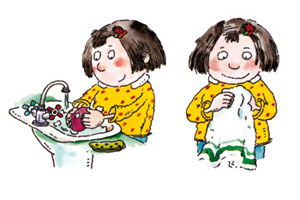 Заразиться гриппом можно:- Находясь рядом с больным человеком, особенно если он кашляет и чихает.- Обмениваясь тетрадями и письменными принадлежностями с больными учениками, сидя с ними за одной партой без защитной повязки или пользуясь одной посудой.- Не соблюдая правил личной гигиены, таких как мытье рук перед едой, содержание в чистоте одежды и т.п.КАК ПОНЯТЬ, ЧТО ТЫ ЗАБОЛЕЛ ГРИППОМ?В самом начале заболевания ты можешь почувствовать озноб, слабость и вялость, сильную головную боль.У тебя высокая температура.На 2-3-й день болезни начинается боль в горле, насморк, сухой кашель.У некоторых детей во время гриппа болит живот и их тошнит.ЧЕМ ОПАСЕН ГРИПП ДЛЯ ШКОЛЬНИКА? Главная опасность гриппа в том, что он может приводить к серьезным осложнениям:- Заболевания органов дыхания- Болезни сосудов и сердца- Заболевания центральной нервной системы.МОЖНО ЛИ «ОБМАНУТЬ» ГРИПП?Врачи во всем мире говорят, что самое лучшее средство защиты от гриппа – это каждый год делать прививки.В каждой школе прививки делаются бесплатно, поскольку вакцинация учащихся контролируется государством.Не бойся осмотра у врача!  Это нужно для того, чтобы убедиться, что ты полностью здоров и тебе можно делать прививку. А сама прививка совершенно безопасна, и делать ее не больно!Вакцинация - наиболее эффективная мера борьбы с гриппом. Введение в организм вакцины не может вызвать заболевание, но путем выработки защитных антител стимулирует иммунную систему для борьбы с инфекцией. Противогриппозные вакцины безопасны и обладают высокой эффективностью с точки зрения профилактики гриппа и развития осложнений. Вакцинация снижает частоту заболеваемости гриппом в среднем в 2 раза, у привитых в случае их заболевания оно протекает легче и не приводит к развитию осложнений.Вакцины нового поколения разрешено применять как у взрослых, так и у детей. Вакцины подтвердили свою высокую результативность и отличную переносимость. Это особенно важно для детей с хроническими заболеваниями органов дыхания, сердечно-сосудистой системы, патологией центральной нервной системы.        Прививку против гриппа лучше проводить осенью перед началом гриппозного сезона, чтобы у человека выработался иммунитет. В среднем для обеспечения надежной защиты от гриппа требуется 2-3 недели, а ослабленным людям  - 1 – 1,5 месяца.Прививка, сделанная в прошлом году, не защитит от гриппа, так как приобретенный иммунитет не продолжителен. В настоящее время в России зарегистрированы и разрешены к применению различные препараты живых и инактивированных гриппозных вакцин.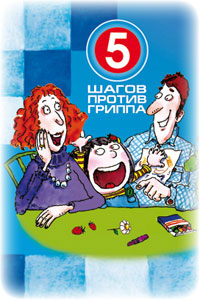 